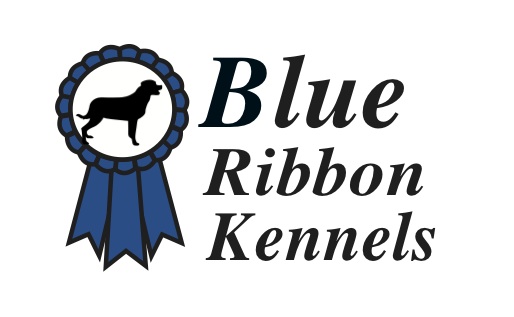 Application for Kenneling (Please complete all areas and attach a copy of vaccination records)Client Name: _____________________________________________________ Home Phone: ________________Bus: ________________ Cell: ________________ Email: ___________________________________________________________ Address: ________________________________________________________ ________________________________________________________________ Dog’s Name: _______________________Breed _______________ DOB: ____________ Age: _______ Sex: M / F Spayed/Neutered: Yes / No Color/Markings_____________________________ Tattoo/Chip_______________________________________________________ Pet’s Clinic/Veterinarian: _________________________________________________ Phone: ______________________________Vaccination Records sent?  y___  n___Food Brand fed: _________________ Amount per day: _________________Does your dog have any medical conditions/allergies, sensitivities we should be aware of? ________________________________________________________ Medications:______________________________________________________ Instructions:________________________________________________ Allergies/sensitivities:_______________________________________________Details: ________________________________________________________________ Commands he knows: ______________________________________________Does your dog have any undesirable habits such as barking, chewing, digging? Jumping 6 ft. fences? __________________________________________________________ ________________________________________________________________ Please supply information about your dog that you feel would help to make his stay with us as comfortable as possible. ________________________________________________________________ ________________________________________________________________________________________________________________________________How Did You Hear About Us?  ________________________________________________________________________________________________________Alternative and/or Emergency contact person who is authorized to pick up and make decisions about your pet: Name: __________________________________________________________ (Please be sure the above person is available to us by phone and is aware that you will be leavingyour dog(s) with us).Home Phone: ________________ Bus: _________________ Cell: ________________ Email: ________________________________________________________________ For your dog’s comfort please bring a large blanket, bed, toy and treats. These items will not be shared with other dogs, however we can’t guarantee they will come back to you.   Blue Ribbon Kennel reserves the right to refuse any dog. We require all dogs be vaccinated against Parvovirus, Rabies, Distemper and Bordetella. Please attach a copy of your dog’s current vaccination records to this application and bring it with you when you bring your dog to be boarded. We do accept titres. If Boarding and Training, I understand that my dog will not always be in the kennel area.  Any damages to home or property are my responsibility.   I agree to allow Blue Ribbon Kennel to care for and help train my dog.  Including obedience, behaviour modification, household manners.  I certify that I am the owner or agent of the owner of the aforementioned dog and that I am authorized to leave the dog for boarding at Blue Ribbon Kennel and sign this form. I authorize Blue Ribbon Kennel to contact my veterinarian in order to confirm health and vaccinations. I give consent to Blue Ribbon Kennel to act on my behalf to obtain veterinary care at my expense should Blue Ribbon Kennel deem it necessary. I agree to pay for any damages caused or costs incurred by my dog while at Blue Ribbon Kennel. I release Blue Ribbon Kennel and its agents and employees from any liability or claim due to injury or death of my dog, unless Blue Ribbon Kennel has been negligent in the care of my dog. I understand that under no circumstances will Blue Ribbon Kennel be liable for any consequential damages or demands. This agreement is in effect until revoked in writing.Signed __________________________Date________________________Important! Please ensure that you have reviewed the “Hours of Operation” listed on our website so that you are aware of the access times for drop-off, pickup & “Meet & Greets”. No kennel business will be scheduled outside of these hours. 